Menu 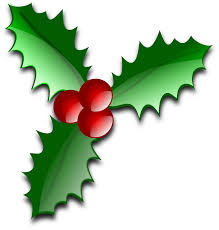 December 2019 décembreDecember2 to 6Vegetable soupScrambled eggs with spinach and feta cheeseRoasted herb potatoesFresh fruitVegetable and barley soupCod fish cakesCouscous Fresh fruitMinestrone soupPasta with tomato sauceDinner rollsFresh fruit  Sweet potato soupChicken with rice Hummus with pita breadFresh fruitVegetable soupSpaghetti with meatballsFresh fruitDecember 9 to 13Tomato and rice soupMeatloaf with brown sugar sauceRoasted potatoesFresh fruitCelery soupChicken salad and cheese sandwichesMixed vegetablesFresh fruitSplit pea soupSalmon and potato croquettesRice PilafFresh fruitCarrot soupPancakes with apple sauceTurkey sausageFresh fruitMediterranean style lentil soupBroccoli and cheese omeletCarrotsFresh fruitDecember16 to 20Leek and potato soupPasta PrimaveraCauliflowerFresh fruitCHRISTMAS LunchTurkey loaf, mashed potato, stuffing, gravy, cranberry sauceCornHoliday dessertBroccoli soupHomemade macaroni and cheeseMixed vegetablesFresh fruitPea soupCrispy crumbly fishCouscousBroccoliFresh fruitTomato SoupGrilled cheese sandwichesPeas Fresh fruitDecember 23Vegetable soup Homemade pizza Fresh fruit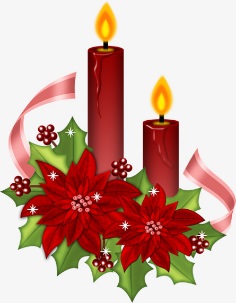 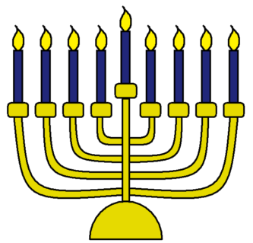 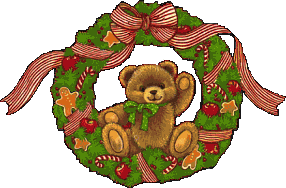 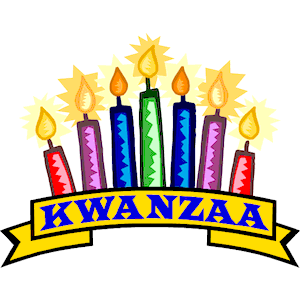 A fresh fruit dessert is served after lunch every day.Milk and water are served at lunch and during morning and afternoon snack.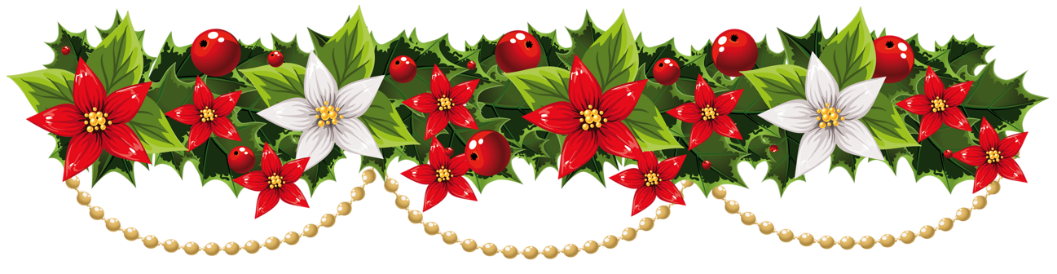 A fresh fruit dessert is served after lunch every day.Milk and water are served at lunch and during morning and afternoon snack.A fresh fruit dessert is served after lunch every day.Milk and water are served at lunch and during morning and afternoon snack.A fresh fruit dessert is served after lunch every day.Milk and water are served at lunch and during morning and afternoon snack.A fresh fruit dessert is served after lunch every day.Milk and water are served at lunch and during morning and afternoon snack.A fresh fruit dessert is served after lunch every day.Milk and water are served at lunch and during morning and afternoon snack.